Vice-rectorat adjoint
à la promotion de la qualité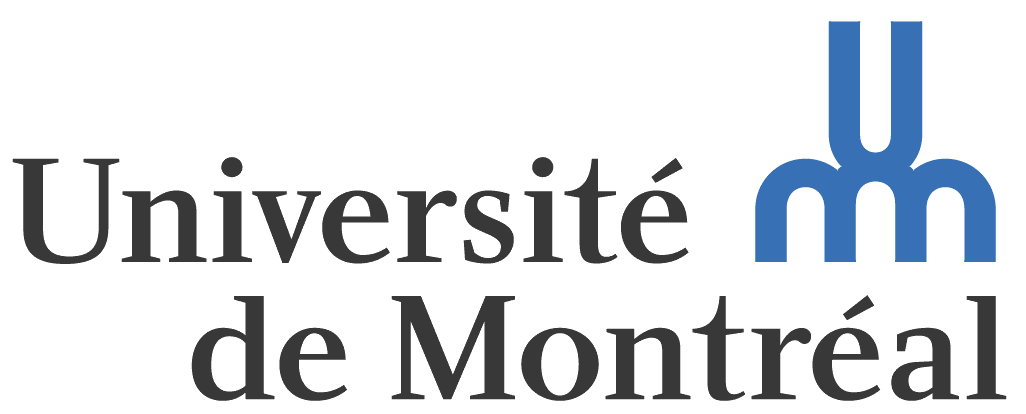 PRÉPARATION D’UN PLAN D’ACTIONLe présent document a pour but d’assister les facultés dans l’élaboration des plans d’action qui résultent de l’évaluation d’un ou de plusieurs programmes d’études. Le Vice-rectorat aux études demande au doyen de déposer son plan d’action dans le mois qui suit la réception du rapport synthèse du Conseil académique d’évaluation des programmes (CAEP).Le plan d’action permet à la Faculté de donner les suites appropriées à l’exercice d’évaluation et d’identifier les activités nécessaires pour répondre aux recommandations fixées à l’issue de la démarche. Le plan d’action devrait aborder chacune des recommandations du rapport synthèse du CAEP.Le plan d’action sert à structurer l’ensemble des activités qui seront mises en place afin d’arriver aux résultats attendus. Il sera rédigé avec précision et concision afin d’en assurer aisément le suivi. Pour cela, il devra spécifier clairement les actions à entreprendre. De façon générale, les cibles retenues doivent être précises, mesurables, atteignables et réalistes.Le plan d’action devrait aborder chacune des recommandations du rapport synthèse du CAEP  et  inclure les éléments suivants:Identifier la recommandation du rapport du CAEP;Définir l’objectif (le résultat visé) à atteindre pour chacune des recommandations;Indiquer les actions à réaliser pour atteindre l’objectif;Pour chaque action identifiée :Définir un échéancier  (date de début et date de fin de l’action);Identifier un responsable;Identifier les collaborateurs nécessaires;Identifier un indicateur d’atteinte de résultats (par exemple : le taux d’attrition, la cote moyenne des étudiants admis, le taux de diplomation, la satisfaction des diplômés, le nombre d’événements, la révision du programme, etc.).Le plan d’action devrait également tenir compte des aspects à examiner qui apparaissent à la suite des recommandations dans le rapport synthèse du CAEP.Un canevas de plan d’action présenté sous forme de tableau se trouve en page 2. Un exemple de plan d’action suit en page 3.EXEMPLEPLAN D’ACTION DU PROGRAMME « … » DE LA FACULTÉ « … »PLAN D’ACTION DU PROGRAMME « … » DE LA FACULTÉ « … »PLAN D’ACTION DU PROGRAMME « … » DE LA FACULTÉ « … »PLAN D’ACTION DU PROGRAMME « … » DE LA FACULTÉ « … »PLAN D’ACTION DU PROGRAMME « … » DE LA FACULTÉ « … »PLAN D’ACTION DU PROGRAMME « … » DE LA FACULTÉ « … »Recommandation 1 : Recommandation 1 : Recommandation 1 : Recommandation 1 : Recommandation 1 : Recommandation 1 : Objectif : Objectif : Objectif : Objectif : Objectif : Objectif : Actions à réaliser pour atteindre l’objectifÉchéancierÉchéancierResponsable(Nom et fonction de la personne)CollaborateursIndicateursActions à réaliser pour atteindre l’objectifDate de débutDate de finResponsable(Nom et fonction de la personne)CollaborateursIndicateursRecommandation 2 : Recommandation 2 : Recommandation 2 : Recommandation 2 : Recommandation 2 : Recommandation 2 : Objectif : Objectif : Objectif : Objectif : Objectif : Objectif : Actions à réaliser pour atteindre l’objectifÉchéancierÉchéancierResponsable(Nom et fonction de la personne)CollaborateursIndicateursActions à réaliser pour atteindre l’objectifDate de débutDate de finResponsable(Nom et fonction de la personne)CollaborateursIndicateursPLAN D’ACTION DU PROGRAMME « … » DE LA FACULTÉ « … »PLAN D’ACTION DU PROGRAMME « … » DE LA FACULTÉ « … »PLAN D’ACTION DU PROGRAMME « … » DE LA FACULTÉ « … »PLAN D’ACTION DU PROGRAMME « … » DE LA FACULTÉ « … »PLAN D’ACTION DU PROGRAMME « … » DE LA FACULTÉ « … »PLAN D’ACTION DU PROGRAMME « … » DE LA FACULTÉ « … »Recommandation 1 : que les instances concernées assurent l’offre d’une formation aux auxiliaires d’enseignement qui animent des ateliers dans les cours de premier cycleRecommandation 1 : que les instances concernées assurent l’offre d’une formation aux auxiliaires d’enseignement qui animent des ateliers dans les cours de premier cycleRecommandation 1 : que les instances concernées assurent l’offre d’une formation aux auxiliaires d’enseignement qui animent des ateliers dans les cours de premier cycleRecommandation 1 : que les instances concernées assurent l’offre d’une formation aux auxiliaires d’enseignement qui animent des ateliers dans les cours de premier cycleRecommandation 1 : que les instances concernées assurent l’offre d’une formation aux auxiliaires d’enseignement qui animent des ateliers dans les cours de premier cycleRecommandation 1 : que les instances concernées assurent l’offre d’une formation aux auxiliaires d’enseignement qui animent des ateliers dans les cours de premier cycleObjectif : Rehausser la qualité de la formation offerte dans le cadre des ateliers des cours de premier cycleObjectif : Rehausser la qualité de la formation offerte dans le cadre des ateliers des cours de premier cycleObjectif : Rehausser la qualité de la formation offerte dans le cadre des ateliers des cours de premier cycleObjectif : Rehausser la qualité de la formation offerte dans le cadre des ateliers des cours de premier cycleObjectif : Rehausser la qualité de la formation offerte dans le cadre des ateliers des cours de premier cycleObjectif : Rehausser la qualité de la formation offerte dans le cadre des ateliers des cours de premier cycleActions à réaliser pour atteindre l’objectifÉchéancierÉchéancierResponsable(Nom et fonction de la personne)CollaborateursIndicateursActions à réaliser pour atteindre l’objectifDate de débutDate de finResponsable(Nom et fonction de la personne)CollaborateursIndicateursIdentifier les principaux besoins des auxiliaires d’enseignement au plan de la formation pédagogiqueAvril 2014Juin 2014Direction du départementResponsable du programmeRencontres individuelles ou en petits groupes avec des auxiliaires d’enseignementOffrir des formations pédagogiques adaptées aux besoins des auxiliaires d’enseignementSeptembre  2014En continuDirection du départementServices de soutien à l’enseignementNombre d’auxiliaires d’enseignement ayant participé aux formations offertes